MAPS – LONGITUDE AND LATITUDE – HAWAII 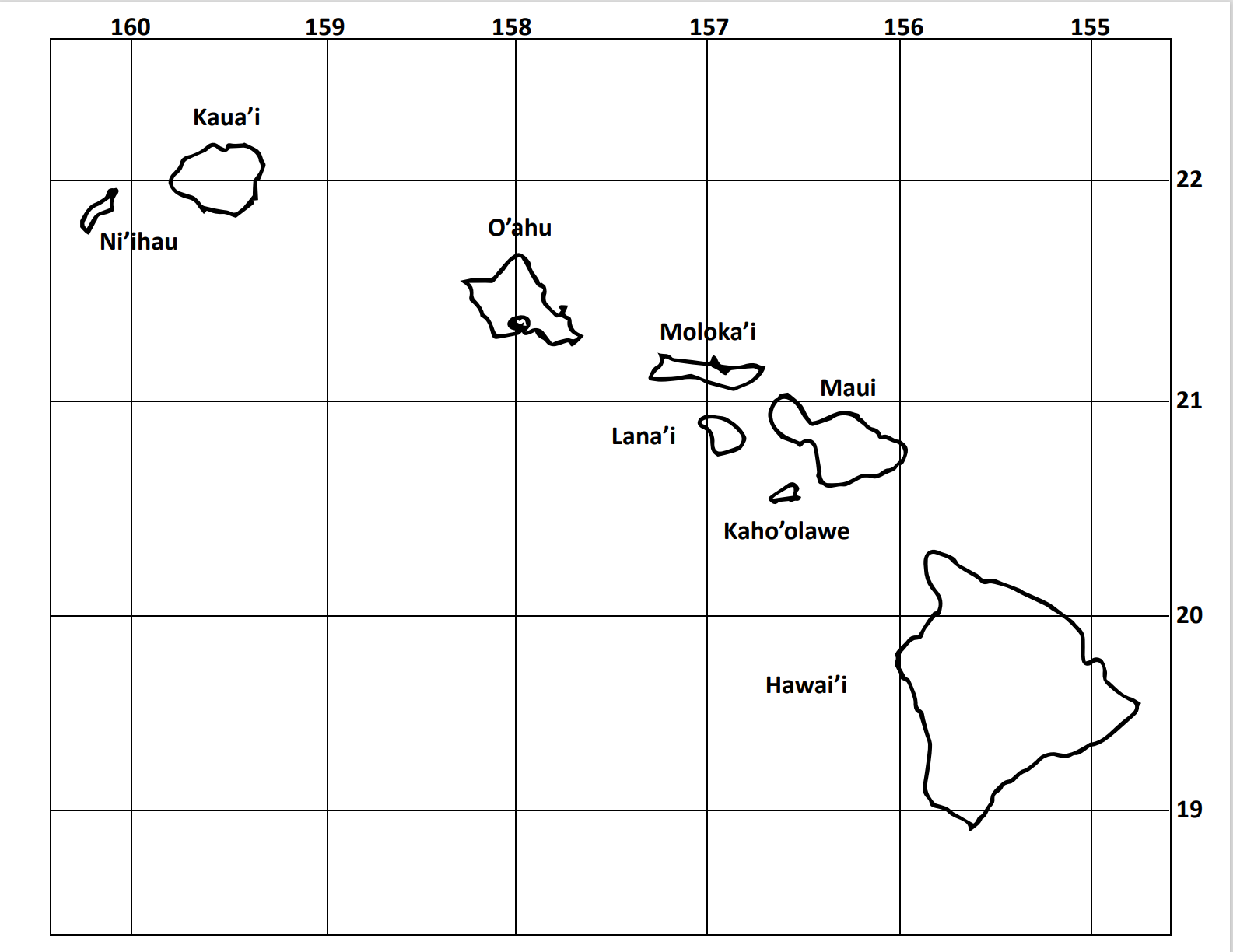 MAPS – LONGITUDE AND LATITUDE – OKLAHOMA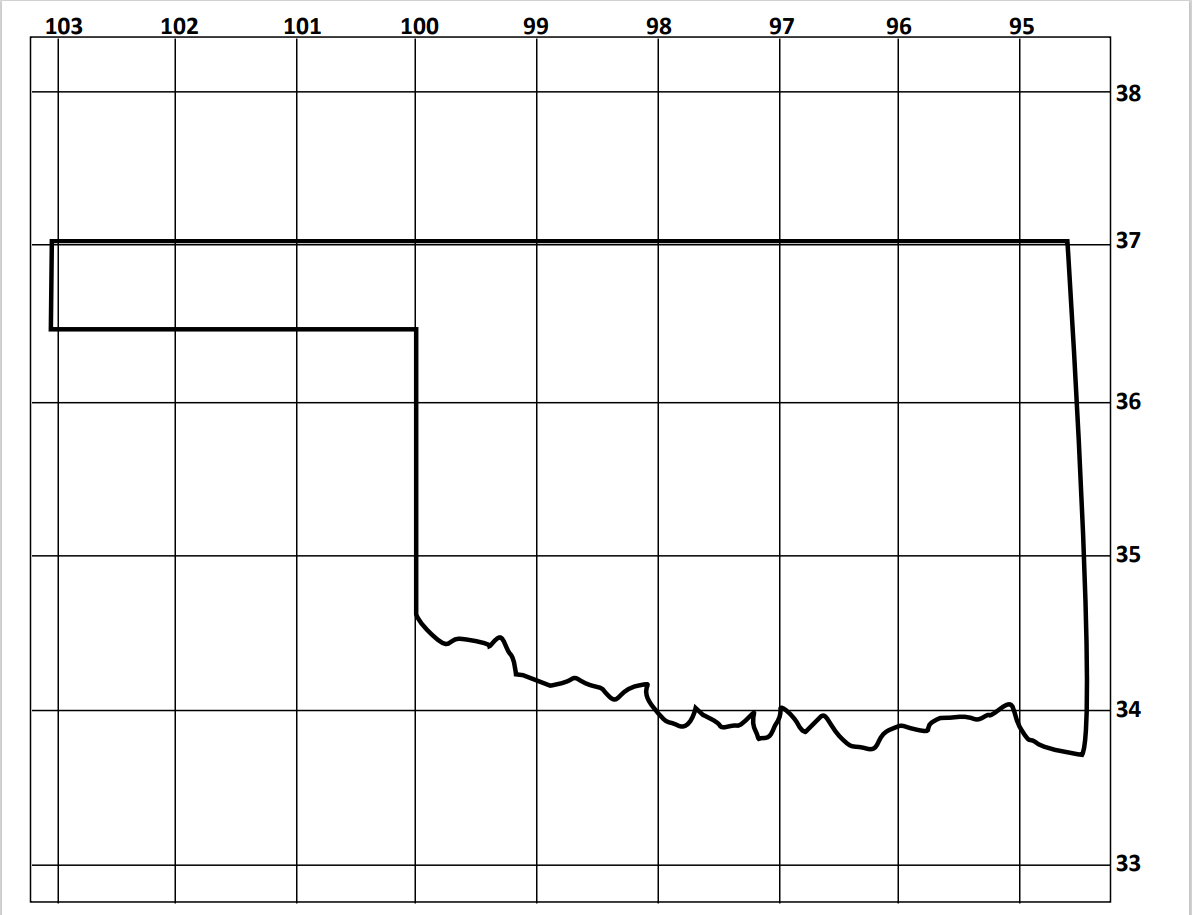 MAPS – LONGITUDE AND LATITUDE – UNITED STATES OF AMERICA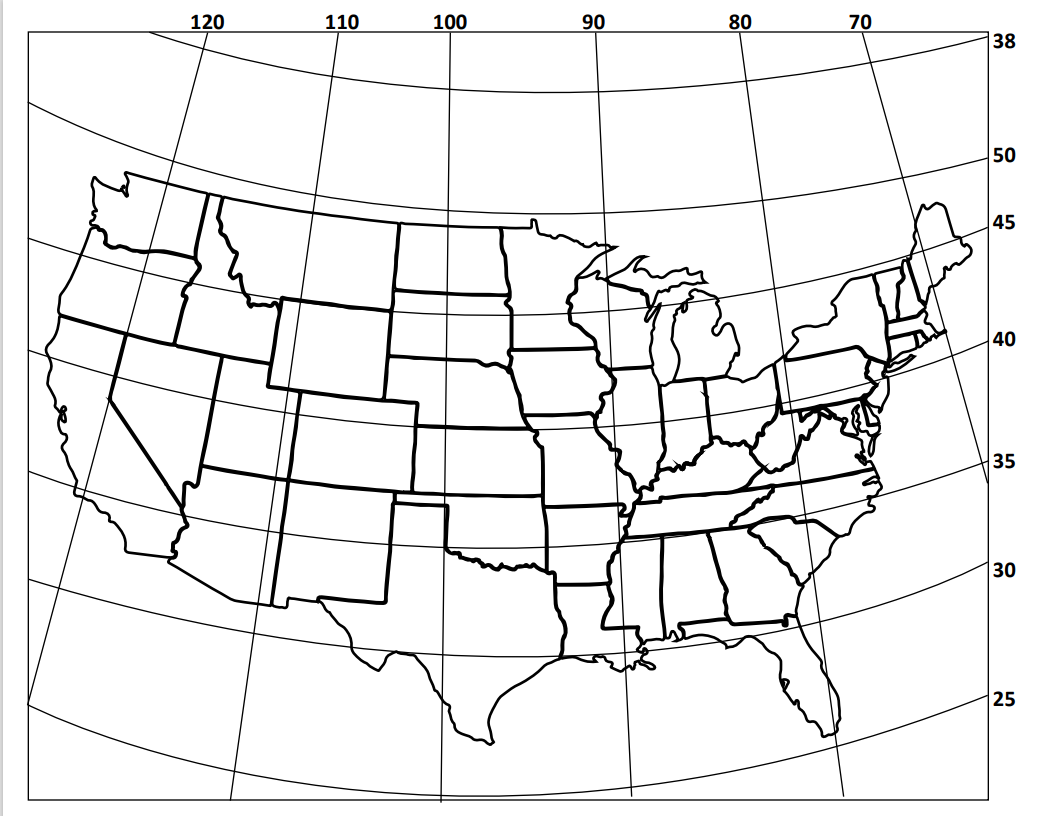 